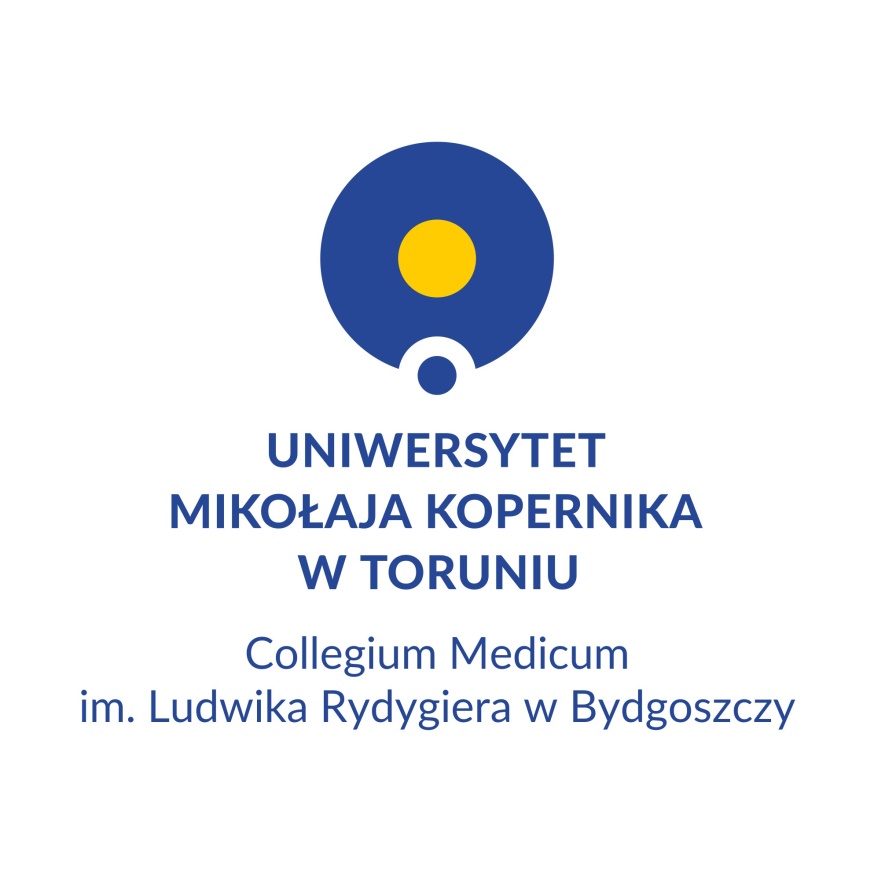 Bydgoszcz 2021 r.